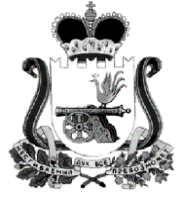 АДМИНИСТРАЦИЯ МУНИЦИПАЛЬНОГО ОБРАЗОВАНИЯ«КАРДЫМОВСКИЙ РАЙОН» СМОЛЕНСКОЙ ОБЛАСТИП О С Т А Н О В Л Е Н И Е от 04.05.2022 № 00304 В соответствии с Федеральным законом от 06.10.2003 № 131-ФЗ «Об общих принципах организации местного самоуправления в Российской Федерации», федеральным законом от 27.07.2010 № 201-ФЗ «Об организации предоставления государственных и муниципальных услуг», Устава муниципального образования «Кардымовский район» Смоленской области, Администрация муниципального образования «Кардымовский район» Смоленской областип о с т а н о в л я е т:1. Внести в Административный регламент по предоставлению Отделом образования Администрации муниципального образования «Кардымовский район» Смоленской области муниципальной услуги «Предоставление жилых помещений детям-сиротам и детям, оставшихся без попечения родителей, лицам из числа детей-сирот и детей, оставшихся без попечения родителей», утвержденного постановлением Администрации муниципального образования «Кардымовский район» Смоленской области от 18.01.2017 № 00014 (в ред. от 16.05.2017 № 00319), следующие изменения и дополнения:1.1. В пункте 5.17. Административного регламента слова «Жалоба рассматривается в течение тридцати дней» заменить словами «Жалоба рассматривается в течение пятнадцати рабочих дней»;1.2. В пункте 5.18. Административного регламента слова «жалоба рассматривается в течение пятнадцати рабочих дней» заменить словами «жалоба рассматривается в течение пяти рабочих дней».2. Отделу образования Администрации муниципального образования «Кардымовский район» Смоленской области обеспечить исполнение Административного регламента.3. Контроль исполнения настоящего постановления возложить на заместителя Главы муниципального образования «Кардымовский район» Смоленской области (Н.В. Игнатенкова).О внесении изменений в постановление Администрации муниципального образования Администрации муниципального образования «Кардымовский район» Смоленской области от 18.01.2017 года № 00014Исполняющий полномочия Главы муниципального образования «Кардымовский район» Смоленской областиД.В. Тарасов